АДМИНИСТРАЦИЯПРИСТЕНСКОГО РАЙОНА КУРСКОЙ ОБЛАСТИКонсультанту по связям с общественностью и  координации деятельности политических  партий и   общественных объединений  Администрации Пристенского района Курской  областиАндреевой Е.К.26.02.2019 год Служебная (информационная записка)                                   Уважаемая Екатерина Константиновна!         Прошу  Вас разместить на официальном сайте  Администрации Пристенского района Курской области в разделе «Новости.События»,  подразделе «Межведомственная комиссия по профилактике преступлений и иных  правонарушений», материалы заседания  Межведомственной комиссии по профилактике преступлений иных  правонарушений в Пристенском районе Курской области от 18  февраля 2019 года.           Приложение: в 1 экз.на11 листах. Ответственный секретарь  Межведомственной комиссии по профилактике правонарушений в Пристенском районе  Курской области                                                                           О.А.Прокопов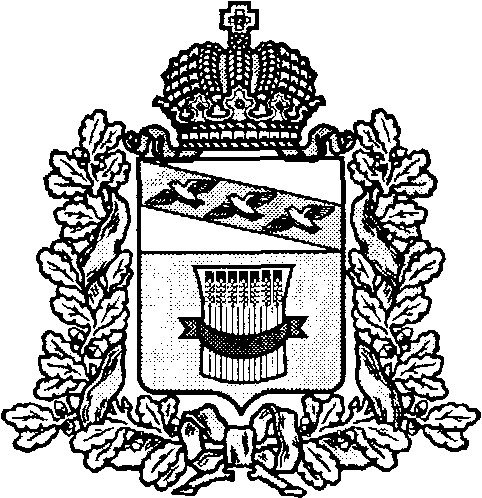 ПРОТОКОЛ №1заседания районной Межведомственной комиссии по профилактике преступлений и иных правонарушений в Пристенском районе Курской областиот 18 февраля 2019 года г.                                                                    п.Пристень              ПРЕДСЕДАТЕЛЬСТВОВАЛ:   Председатель Межведомственной комиссии по профилактике преступлений и иных правонарушений в Пристенском районе Курской области Зенин В.С.Присутствовали:Члены районной Межведомственной комиссии по профилактике преступлений и иных правонарушений в Пристенском районе Курской области: Приглашенные на заседание:ПОВЕСТКА ДНЯ1. Организация межведомственного взаимодействия органов опеки и попечительства, КДН и ЗП Администрации Пристенского района, сотрудников ПДН Отд.МВД России по Пристенскому району по вопросам профилактики правонарушений несовершеннолетних (по предложению Управления образования, опеки и попечительства Администрации Пристенского района Курской области). Информации:2. Об организации взаимодействия и результаты работы общественных формирований правоохранительной направленности Пристенского района Курской области ( по предложениию Отд.МВД России по Пристенскому району).	Информации:3. - Анализ мероприятий по исполнению  Муниципальной программы «Профилактика правонарушений в Пристенском районе  Курской области на 2017-2019 годы» за 2018 год.Информация:Голосовали по утверждению повестки дня единогласно.1. Организация межведомственного взаимодействия органов опеки и попечительства, КДН и ЗП Администрации Пристенского района, сотрудников ПДН Отд.МВД России по Пристенскому району по вопросам профилактики правонарушений несовершеннолетних (по предложению Управления образования, опеки и попечительства Администрации Пристенского района Курской области). С информацией по первому вопросу выступили : Прокопов О.А. -  ответственный секретарь Межведомственной комиссии по профилактике преступлений и иных правонарушений в Пристенском районе Курской области, Яворский Я.В -начальник ОУУП и ПДН Отделения МВД РФ по Пристенскому району.,  Токмакова М.И. - ответственный секретарь КДН и ЗП Администрации Пристенского района.,   Шокуров В.М.- начальник Управления образования, опеки и попечительства Администрации Пристенского районыЗаслушав и обсудив информации :Прокопова О.А. - секретаря Межведомственной комиссии по профилактике преступлений и иных правонарушений в Пристенском районе Курской области, начальника ОУУП и ПДН отделения МВД РФ по Пристенскому району Яворского Я.В.,  Токмаковой М.И,- ответственного секретаря КДН и ЗП Администрации Пристенского района., Шокурова В.М.- начальник Управления образования, опеки и попечительства Администрации Пристенского районы  Межведомственная комиссия по профилактике преступлений и иных  правонарушений РЕШИЛА:1.Информации Прокопова О.А. - секретаря Межведомственной комиссии по профилактике преступлений и иных правонарушений в Пристенском районе Курской области,   Начальника ОУУП и ПДН отделения МВД РФ по Пристенскому району Яворского Я.В.,   ответственного секретаря КДН и ЗП Администрации Пристенского района Курской области   Токмаковой М.И., начальника Управления образования, опеки и попечительства принять к сведению.2.Главам муниципальных образований района,  другим субъектам профилактики участвующим в реализации  муниципальной программы «Комплексная межведомственная программа по профилактике преступлений и иных правонарушений в Пристенском районе на 2017-2019 годы», активизировать работу  по исполнению вышеуказанной программы  уделив особое внимание работе по выявлению групп несовершеннолетних, склонных к совершению правонарушений и преступлений, а также выявлению подростков-правонарушителей и родителей, не выполняющих обязанности по воспитанию  и обучению детей и склонных к жестокому обращению с несовершеннолетними.3.  Рекомендовать Главам муниципальных образований района  в 2-м квартале 2019 года рассмотреть вопрос профилактики правонарушений несовершеннолетними на заседаниях советов профилактики при  Муниципальных образованиях4.  Рекомендовать:Отделению МВД России по Пристенскому району, КДН и ЗП Администрации Пристенского района, Управлению образования, опеки и попечительства Администрации Пристенского района в целях нейтрализации криминогенных процессов в подростковой среде продолжать   проводить профилактические мероприятия, в том числе в вечернее время, направленные на выявление подростков, склонных к противоправным действиям, а также взрослых лиц, оказывающих пагубное влияние на несовершеннолетних и  вовлекающих несовершеннолетних в противоправную деятельность.5.  Рекомендовать:Отделению МВД России по Пристенскому району, КДН и ЗП Администрации Пристенского района , Управлению образования, опеки и попечительства Администрации Пристенского района., Главам Муниципальных образований района считать приоритетным направлением профилактическую работу в школах,  а так же работу по выявлению групп несовершеннолетних, склонных к совершению правонарушений,  подростков-правонарушителей и родителей, не выполняющих обязанности по воспитанию  и обучению детей и склонных к жестокому обращению с несовершеннолетними. 6. Отделению МВД России по Пристенскому району:- Ежемесячно  направлять в адрес Межведомственной комиссии по Профилактике преступлений и иных правонарушений в Пристенском районе  анализ преступлений и других правонарушений(с разбивкой по территориям городских и сельских поселений), совершенных на территории Пристенского района с целью своевременной выработки мер направленных на профилактику  этих правонарушений.-  продолжить работу по информированию Управления образования, опеки и попечительства Администрации Пристенского о фактах, дате и причинах постановки школьников на профилактический учёт в ПДН, а так же о снятии их с учёта.7. Рекомендовать Отделу по физической культуре и спорту Администрации Пристенского района Курской области  продолжить работу по привлечению несовершеннолетних к систематическим занятиям физической культурой и спортом в рамках календарного плана официальных физкультурных мероприятий и спортивных мероприятий Пристенского района  Курской области на 2019 год. 8. Рекомендовать  Управлению образования, опеки и попечительства Администрации Пристенского района совместно с  аппаратом Межведомственной комиссии по профилактике преступлений и иных  правонарушений в  4  учебной четверти  дополнительно организовать и провести в образовательных учреждениях района  беседы на тему – « Недопущения совершения правонарушений несовершеннолетними и ответственность несовершеннолетних  за правонарушения».  Вышеуказанные мероприятия по возможности провести в присутствии родителей. Срок: до 20.05.2019 года;9. О результатах о работы по вышеуказанным направлениям, не имеющим сроков исполнения,  проинформировать Межведомственную комиссию по профилактике правонарушений в Пристенском районе Курской области до 20.12.2019 года.10.  Решение Межведомственной комиссия по профилактике преступлений и иных  правонарушений в Пристенском районе  от 09 июля 2018 №5 года считать исполненным и снять с контроля.11. Контроль за выполнением решения возложить на  руководителей субъектов профилактики по направлениям деятельности. Голосовали единогласно.2. Об организации взаимодействия и результаты работы общественных формирований правоохранительной направленности Пристенского района Курской области ( по предложениию Отд.МВД России по Пристенскому району).С информацией по  второму вопросу выступили: -Яворский Я.В. -Нач. ОУУП и ПДН отделения МВД РФ по Пристенскому району- Прокопов О.А. – ответственный секретарь комиссии, руководитель районного штаба ДНД;   Заслушав и обсудив информацию:- Начальника ОУУП и ПДН отделения МВД РФ по Пристенскому району Яворского Я.В., - Прокопова О.А. – ответственный секретарь комиссии, руководитель районного штаба ДНД, Межведомственная комиссия по профилактике преступлений и иных  правонарушений РЕШИЛА:1.Информации    Начальника ОУУП и ПДН отделения МВД РФ по Пристенскому району Яворского Я.В.,  Прокопова О.А. – ответственный секретарь комиссии, руководитель районного штаба ДНД принять к сведению.2.Рекомендовать  Отделению МВД России по Пристенскому району   :- организовать  сбор, обобщение, анализ и учет информации о деятельности народной дружины « НД Пристенского района»;-  по результатам анализа  полученной   информации ежеквартально вносить предложения  по совершенствованию  деятельности народных дружин.  3.Рекомендовать главам муниципальных  образований:       - В срок до 05.09.2018 года  предоставить в комиссию копии нормативно - правовых акты о льготах по выплатам   членам ДНД.4. Аппарату Межведомственной комиссий по профилактике преступлений и иных правонарушений в Пристенском районе Курской области в 2 квартале 2019 года провести обучающий семинар с членами Народной дружины « НД Пристенского района».  Срок: 2 квартал 2019 года4. О выполнении настоящего решения проинформировать  Межведомственную комиссию по профилактике преступлений и иных правонарушений в Пристенском районе Курской области  до 22  декабря  2019 года.5. Решение Межведомственной комиссии по профилактике преступлений и иных  правонарушений в Пристенском районе Курской области    от 27.08 2019 года №10  снять с контроля. 6. Контроль за исполнением настоящего решения возложить  начальника ОУУП и ПДН Отд.МВД России по Пристенскому  Курской области  Я.В.ЯворскогоГолосовали единогласно3. - Анализ мероприятий по исполнению  Муниципальной программы «Профилактика правонарушений в Пристенском районе  Курской области на 2017-2019 годы» за 2018 год.С информацией по четвертому  вопросу выступили: Начальник ОУУП и ПДН отделения МВД РФ по Пристенскому району Яворского Я.В., ответственный секретарь КДН и ЗП Администрации Пристенского района  Токмакова М.И. Начальник Управления образования, опеки и попечительства   Шокуров В.М., Начальник Отдела физкультуры и спорта Никулин М.В.,  Начальник Отдела « Отдел культуры и молодежной политики»  Алексеева Е.А, Главы муниципальных образований Пристенского района,.Начальник филиала по Пристенскому району ФКУ УИИ УФСИН России по Курской области Патютько Л.А.Заслушав и обсудив информации: начальника ОУУП и ПДН отделения МВД РФ по Пристенскому району Яворского Я.В.  ответственного секретаря КДН и ЗП Администрации Пристенского района  Токмаковой М.И.., Начальника Управления образования, опеки и попечительства   Шокуров В.М., Начальника Отдела физкультуры и спорта Никулина М.В., Начальника Отдела « Отдел культуры и молодежной политики»  Андреевой Е.К., Глав муниципальных образований Пристенского района,.Начальника филиала по Пристенскому району ФКУ УИИ УФСИН России по Курской области Патютько Л.А., Межведомственная комиссия по профилактике преступлений и иных  правонарушений РЕШИЛА:1.Информации начальника ОУУП и ПДН отделения МВД РФ по Пристенскому району Яворского Я.В.  ответственного секретаря КДН и ЗП Администрации Пристенского района  Токмаковой М.И.., Начальника Управления образования, опеки и попечительства   Шокуров В.М., Начальника Отдела физкультуры и спорта Никулина М.В., Начальника Отдела « Отдел культуры и молодежной политики»  Андреевой Е.К., Глав муниципальных образований Пристенского района,.Начальника филиала по Пристенскому району ФКУ УИИ УФСИН России по Курской области Патютько Л.А., принять к сведению.2.   Рекомендовать основным исполнителям программы: -Администрации Пристенского района Курской области;- Комиссии по делам несовершеннолетних и защите их прав Администрации Пристенского района Курской области;- Отделу культуры и молодежной политики  Администрации Пристенского района Курской области; - Отдел спорта Администрации Пристенского района Курской области,;-  Управлению образования, опеки и попечительства Администрации Пристенского района Курской области; ОБУЗ «Пристенская ЦРБ» ; _ Отд. МВД РФ «Пристенский» , муниципальные образования Пристенского района ; - Отделу социального обеспечения Администрации Пристенского района Курской области;- Центру занятости населения Пристенского района; редакция газеты «Районные известия»; отделение УФСБ в г. Обояни ;,- ЛПП на ст.Ржава  Белгородского ЛО УМВД  по ЦФО ;-  Филиалу по Пристенскому району ФКУ УИИ УФСИН  России по Курской области. 2.1 Продолжить в 2019 году мероприятия, направленные на решение следующих задач:- повышение уровня защиты жизни, здоровья и безопасности граждан на территории Пристенского района, профилактика незаконной трудовой миграции;- активизация участия и усиление взаимодействия территориальных органов федеральных органов исполнительной власти, органов исполнительной власти Пристенского района Курской области и органов местного самоуправления в сфере предупреждения преступлений и иных правонарушений, вовлечение в деятельность по профилактике правонарушений и охране общественного порядка общественных и иных организаций всех форм собственности, в том числе общественных формирований правоохранительной направленности;- предупреждение проявлений экстремизма и терроризма. Формирование в обществе толерантного отношения к расовому, национальному, религиозному, идеологическому многообразию. Противодействие организованной преступности;- профилактика коррупции в органах местного самоуправления Пристенского района, формирование в обществе негативного отношения к коррупционному поведению;- оптимизация работы по предупреждению и профилактике преступлений и иных правонарушений, совершенных на улицах и в других общественных местах;- усиление социальной профилактики правонарушений среди несовершеннолетних и молодежи, в том числе совершенствование системы педагогического сопровождения и реабилитации несовершеннолетних, отбывших наказание в местах лишения свободы;- совершенствование системы социальной профилактики правонарушений, направленное на активизацию борьбы с пьянством, алкоголизмом, токсикоманией, наркоманией;- формирование негативного отношения в обществе к совершению правонарушений, а также к потреблению пива, алкогольных напитков, токсических веществ, немедицинскому потреблению наркотиков, пропаганда ценностей здоровья и здорового образа жизни;- профилактика рецидивной преступности, в том числе среди осужденных к наказаниям, не связанным с лишением свободы. Формирование и развитие межведомственной системы ресоциализации лиц, освободившихся из мест лишения свободы;- реализация мер социальной поддержки лиц, освободившихся из мест лишения свободы, и лиц без определенного места жительства, направленных на восстановление утраченных социальных связей;- содействие трудовой занятости лиц, отбывающих наказание и освободившихся из мест лишения свободы;- формирование позитивного общественного мнения о правоохранительной системе и результатах ее деятельности, восстановление доверия общества к правоохранительным органам.2.2. В срок до 10 ноября 2019 года подготовить и направить в  аппарат Межведомственной  комиссии по профилактике преступлений и иных  правонарушений в Пристенском районе Курской области предложения о включении их в проект Муниципальной программы «Профилактика правонарушений в Пристенском районе  Курской области на 2019-2022 годы»3.О результатах о работы по вышеуказанным направлениям доложить в Межведомственную комиссию до 20.12.2018 года.4.  Решение Межведомственной комиссия по профилактике преступлений и иных  правонарушений в Пристенском районе  от 12 февраля 2019 №4 года считать исполненным и снять с контроля.;5. Контроль за выполнением решения возложить на  руководителей субъектов профилактики Муниципальной программы «Профилактика правонарушений в Пристенском районе  Курской области на 2017-2019 годы»  по направлениям деятельности.Голосовали единогласноПредседатель межведомственной комиссии по профилактике преступлений и иных правонарушений в Пристенском районе  Курской области                                           В.С.Зенин1.Зенин В.С. Первый заместитель Главы Администрации Пристенского района,  председатель комиссии1. Яворский Я.В. Начальник ОУУП и ПДН Отд.МВД России по Пристенскому району , заместитель председателя комиссии2.Шокуров В.М.Нач. управления образования ,опеки и попечительства3.Бурцева Т.М.Глава администрации п. Пристень4.Берлизев В.И.Глава администрации п. Кировский 5.Прокопов О.А. Гл.специалист - эксперт отдела ГО и ЧС- секретарь комиссии6. Алексеева Е.А.Нач. отдела культуры, молодежной политики и спорта7.Каменева Е.А.Директор ОКУ «Центр Занятости населения»8.Захаров Н.В. Ст.инспектор ОНД и ПР по Обоянскому, Медвенскому и Пристенскому районам10 Патютько Л.А.Начальник филиала по Пристенскому району ФКУ УИИ УФСИН России по Курской области1.Глава Бобрышевского МОБобрышев С.И.2.Глава Котовского МО Сидорова И.М.3.Глава Пристенского МО Некипелов С. Еф.4.Глава  Нагольненского МО Разуванов А.А.5.Глава Сазановского МО Берлизев А.Н.6. Глава Среднеольшанского МО Малыхина Л.А.7.Глава Ярыгинского МО Мишустин И.В.8.Глава Черновецкого МОКонстантинов С.Гр.9Начальник Отдела физической культуры  спортаАдминистрации Пристенского  района Курской области Никулин М.В.10  И.О. начальника ЛПП на ст.Ржава  БелгородскогоЛО УТ МВД РФ по ЦФО Гордеев В.В.11Главный редактор газеты « Районные известия»Бобрышова Н.Н. Прокопова Олега Александровича Секретаря Межведомственной комиссии по профилактике преступлений и иных правонарушений в Пристенском районе Курской областиЯворского Ярослава ВладимировичаНач. ОУУП и ПДН отделения МВД РФ по Пристенскому району  Токмаковой Марины Ивановны Ответственного секретаря  КДН и ЗП Администрации Пристенского района Шокурова В.М. Начальник Управления образования, опеки и попечительства Администрации Пристенского районаЯворского Ярослава ВладимировичаНач. ОУУП и ПДН отделения МВД РФ по Пристенскому району Прокопова Олега Александровича Главного специалиста- эксперта отдела ГОЧС и координации деятельности в сфере правопорядка, секретаря комиссииЯворского Ярослава ВладимировичаНач. ОУУП и ПДН отделения МВД РФ по Пристенскому району  Токмаковой Марины Ивановны Ответственного секретаря КДН и ЗП Администрации Пристенского района Бурцевой Таьтьяны Михайловны Главы поселка Пристень Берлизева Валерия ИвановичаГлавы поселка Кировский Бобрышова Сергея Ивановича Главы МО « Бобрышовский сельсовет»  Сидоровой ИриныГлавы МО «  Котовский сельсовет»  МалыхинойЛюдмилы АнатольевныГлавы МО «  Среднеольшанский сельсовет» Мишустина Игоря ВладимировичаГлавы МО «  Ярыгинский сельсовет» Некипелова Сергея ЕфимовичаГлавы МО «  Пристенский сельсовет» Константинова Сергея ГригорьевичаГлавы МО «  Черновецкий сельсовет» Берлизева Алексея НиколаевичаГлавы МО «  Сазановский сельсовет» Разуванова Андрея АлексеевичаГлавы МО «  Нагольненский сельсовет» Шокурова Владимира МихайловичаНачальника Управления образования, опеки и попечительства.   Алексеевой Евгении АлексеевныНачальника Отдела « Отдел культуры и молодежной политики»Никулина Михаила ВасильевичаНачальника Отдела физкультуры и спортаПатютько Любови АлексеевныНачальника филиала по Пристенскому району ФКУ УИИ УФСИН России по Курской области